JJetties Act 1926Portfolio:Minister for TransportAgency:Department of TransportJetties Act 19261926/045 (17 Geo. V No. 45)23 Dec 192623 Dec 1926Jetties Act Amendment Act 19571957/033 (6 Eliz. II No. 33)5 Nov 19575 Nov 1957Jetties Act Amendment Act 19651965/03021 Oct 196521 Oct 1965Decimal Currency Act 19651965/11321 Dec 1965Act other than s. 4‑9: 21 Dec 1965 (see s. 2(1));s. 4‑9: 14 Feb 1966 (see s. 2(2))Jetties Act Amendment Act 19761976/00525 May 197625 May 1976Acts Amendment (Port and Marine Regulations) Act 1976 Pt. VI1976/01227 May 197627 May 1976Reprint approved 11 Aug 1976 Reprint approved 11 Aug 1976 Reprint approved 11 Aug 1976 Reprint approved 11 Aug 1976 Jetties Amendment Act 19861986/0351 Aug 198629 Aug 1986Acts Amendment (Swan River Trust) Act 1988 Pt. 31988/0215 Oct 19881 Mar 1989 (see s. 2 and Gazette 27 Jan 1989 p. 264)Financial Administration Legislation Amendment Act 1993 s. 111993/00627 Aug 19931 Jul 1993 (see s. 2(1))Acts Amendment (Department of Transport) Act 1993 Pt. 71993/04720 Dec 19931 Jan 1994 (see s. 2 and Gazette 31 Dec 1993 p. 6861)Local Government (Consequential Amendments) Act 1996 s. 41996/01428 Jun 19961 Jul 1996 (see s. 2)Financial Legislation Amendment Act 1996 s. 641996/04925 Oct 199625 Oct 1996 (see s. 2(1))Acts Amendment (Land Administration) Act 1997 s. 1421997/0313 Oct 199730 Mar 1998 (see s. 2 and Gazette 27 Mar 1998 p. 1765)Reprinted as at 4 Feb 2000 Reprinted as at 4 Feb 2000 Reprinted as at 4 Feb 2000 Reprinted as at 4 Feb 2000 Public Transport Authority Act 2003 s. 1482003/03126 May 20031 Jul 2003 (see s. 2(1) and Gazette 27 Jun 2003 p. 2384)Statutes (Repeals and Minor Amendments) Act 2003 s. 702003/07415 Dec 200315 Dec 2003 (see s. 2)State Administrative Tribunal (Conferral of Jurisdiction) Amendment and Repeal Act 2004 Pt. 2 Div. 662004/05524 Nov 20041 Jan 2005 (see s. 2 and Gazette 31 Dec 2004 p. 7130)Planning and Development (Consequential and Transitional Provisions) Act 2005 s. 152005/03812 Dec 20059 Apr 2006 (see s. 2 and Gazette 21 Mar 2006 p. 1078)Swan and Canning Rivers (Consequential and Transitional Provisions) Act 2006 s. 62006/0526 Oct 200625 Sep 2007 (see s. 2 and Gazette 25 Sep 2007 p. 4835)Financial Legislation Amendment and Repeal Act 2006 s. 42006/07721 Dec 20061 Feb 2007 (see s. 2(1) and Gazette 19 Jan 2007 p. 137)Reprint 3 as at 8 Jun 2007 (not including 2006/052)Reprint 3 as at 8 Jun 2007 (not including 2006/052)Reprint 3 as at 8 Jun 2007 (not including 2006/052)Reprint 3 as at 8 Jun 2007 (not including 2006/052)Statutes (Repeals and Miscellaneous Amendments) Act 2009 s. 812009/00821 May 200922 May 2009 (see s. 2(b))Personal Property Securities (Consequential Repeals and Amendments) Act 2011 Pt. 12 Div. 12011/0424 Oct 201130 Jan 2012 (see s. 2(c) & Cwlth Legislative Instrument No. F2011L02397 cl. 5 registered 21 Nov 2011)Ports Legislation Amendment Act 2019 Pt. 22019/00226 Feb 201927 Feb 2019 (see s. 2(b))Swan Valley Planning Act 2020 Pt. 10 Div. 52020/0459 Dec 20201 Aug 2021 (see s. 2(1)(e) and SL 2021/124 cl. 2)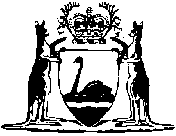 